Совета сельского поселения Ивано-Казанский сельсоветмуниципального района Иглинский район Республики БашкортостанО проведении на территории сельского поселения Ивано-Казанский сельсовет муниципального района Иглинский район Республики Башкортостан сходов граждан по вопросу выдвижения кандидатуры старосты сельского поселения     В соответствии со ст. 25.1 Федерального закона от 06.10.2003 «Об общих принципах организации местного самоуправления в Российской Федерации», п. 3 ст. 8.1 Устава сельского поселения Ивано-Казанский сельсовет муниципального района Иглинский район Республики Башкортостан, Совет сельского поселения Ивано-Казанский сельсовет муниципального района Иглинский район Республики Башкортостан решил:     1. Провести 04 мая 2019 г. на территории сельского поселения Ивано-Казанский сельсовет муниципального района Иглинский район Республики Башкортостан сходы граждан по вопросу выдвижения кандидатуры старосты сельского населенного пункта согласно прилагаемому графику.      2. Назначить управляющего делами администрации сельского поселения Ивано-Казанский сельсовет Давыдову А.В. ответственным за подготовку и проведение сходов граждан на территории сельского поселения Ивано-Казанский сельсовет муниципального района Иглинский район Республики Башкортостан.      3. Обнародовать настоящее решение на официальном сайте органов местного самоуправления Ивано-Казанский сельсовет муниципального района Иглинский район Республики Башкортостан и на информационном стенде в здании Администрации сельского поселения по адресу: Республика Башкортостан, Иглинский район, с. Ивано-Казанка, ул. Центральная, д. 14.       4. Контроль за исполнением настоящего решения возложить на постоянную комиссию по бюджету, налогам, вопросам муниципальной собственности и социально-гуманитарным вопросам (председатель П.М. Капаев).Глава сельского поселения:                                                               А.А. Куклин«28» марта 2019 года№ 398Приложение к решению Совета сельского поселения Ивано-Казанский сельсовет муниципального района Иглинский район Республики Башкортостан № 398 от 28 марта 2019 г.   График проведения на территории сельского поселения Ивано-Казанский сельсовет муниципального района Иглинский район Республики Башкортостан сходов граждан по вопросу выдвижения кандидатуры старосты сельского населенного пункта Управляющий делами                                                                 А.В. ДавыдоваБАШҠОРТОСТАН РЕСПУБЛИКАҺЫИГЛИН РАЙОНЫМУНИЦИПАЛЬ РАЙОНЫНЫҢИВАНО-КАЗАНКА АУЫЛ СОВЕТЫАУЫЛ БИЛƏМƏҺЕ СОВЕТЫ452402, Ивано-Казанка ауылы, Үҙәк урам, 14тел./факс (34795) 2-79-45e-mail: ivkazanka@bk.ru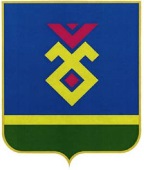 СОВЕТ СЕЛЬСКОГО ПОСЕЛЕНИЯИВАНО-КАЗАНСКИЙ СЕЛЬСОВЕТ МУНИЦИПАЛЬНОГО РАЙОНА ИГЛИНСКИЙ РАЙОН РЕСПУБЛИКИ БАШКОРТОСТАН452402, с. Ивано-Казанка ул. Центральная, 14тел./факс (34795) 2-79-45e-mail: ivkazanka@bk.ruҠАРАР     РЕШЕНИЕ№ п/пНаселенный пунктДатаВремяМесто1д. Родники04.05.201911:00около дома № 512д. Слутка04.05.201912:00около дома № 43